T.C.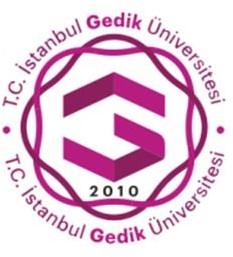 İSTANBUL GEDİK UNIVERSITYTHE INSTITUTE OF GRADUATE STUDIES  TERM PROJECT TOPIC APPROVAL FORMDate	: …/…/20…Student Name Surname	:Signature	:Student ID	:Program	:Turkish Term Project Topic:……………………………………………………………...…………………………………………………………..………………………………………………………………… English Term Project Topic:..……..……………………………………………………...………………………………………………………………………………………………………………………………Term Project Supervisor Name Surname	:Signature	:President of Main Branches of Science Name Surname	:Signature	: